Эксперт Глазунов Сергей Эдуардович. Эксперт имеет высшее образование по специальности «Строительство и эксплуатация зданий и сооружений», квалификация «Инженер» (диплом Горьковского высшего военного строительно-командного училища, НВ №728479, 1987г.), стаж работы по специальности: 31 год, судебным экспертом с 2008 г., компетентность подтверждена в системе добровольной сертификации экспертов в области проведения судебных экспертиз и внесудебных исследований по направлению: 2.4.2. «Исследование проектной документации, строительных объектов в целях установления их соответствия специальным нормам и правилам» (сертификаты соответствия: № 00201 от 20.09.2017г. и 00074 от 08.09.2014г.; регистрационный №  РОСС RU.И702.04ЭВИ0; орган сертификации: Некоммерческое партнерство по повышению эффективности экспертного обеспечения судопроизводства «Коллегия судебных экспертов и экспертных организаций» (НП «КСЭО» http://npkseo.ru/), см. реестр экспертных организаций, выполняющих строительно-технические экспертизы: http://npkseo.ru/index/reestr_stroitelno_tekhnicheskie/0-126; реестр сертифицированных экспертов: http://npkseo.ru/index/reestr_sertificirovannykh_ehkspertov/0-19). Документы, подтверждающие квалификацию эксперта, приведены далее.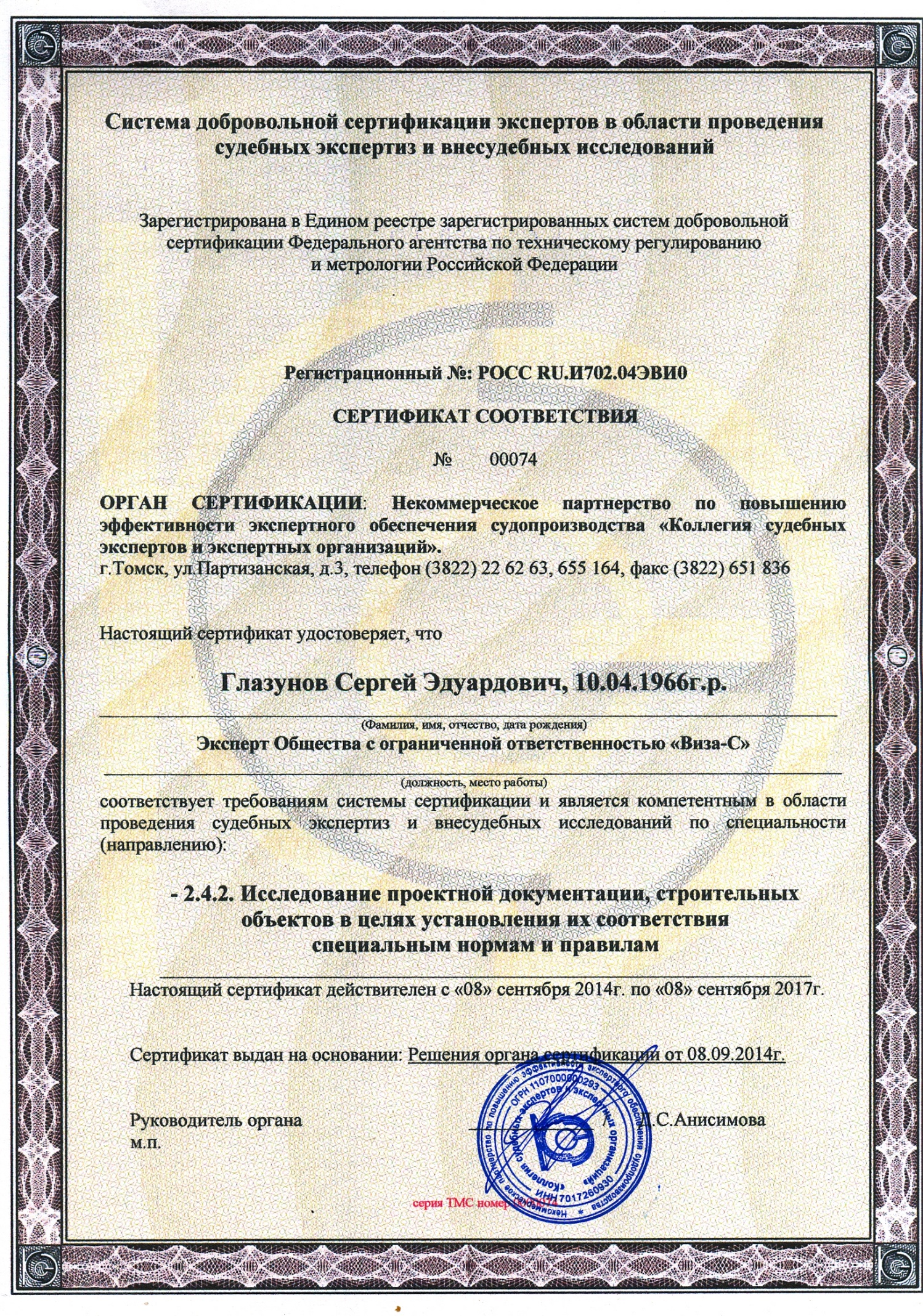 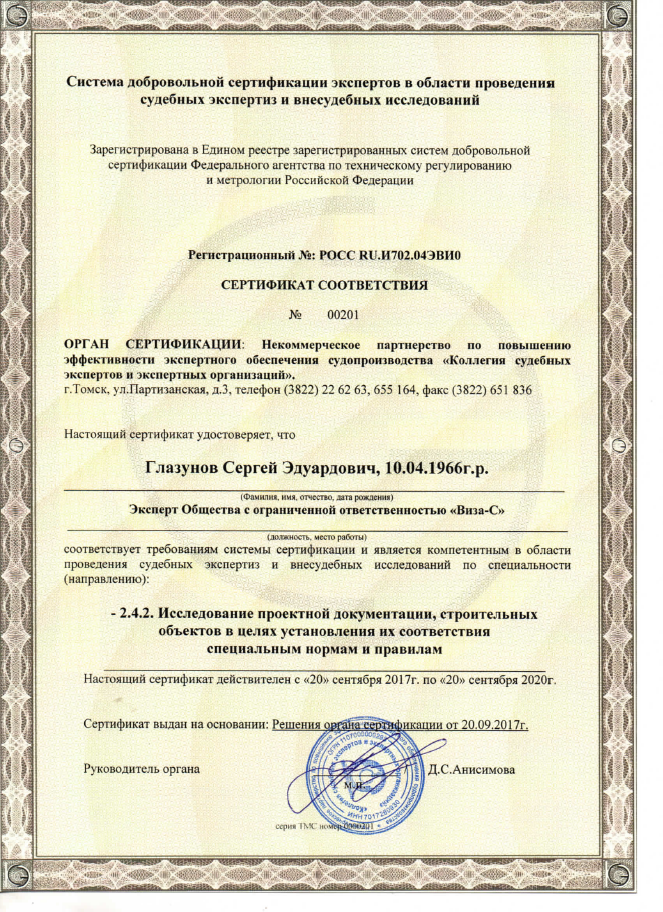 